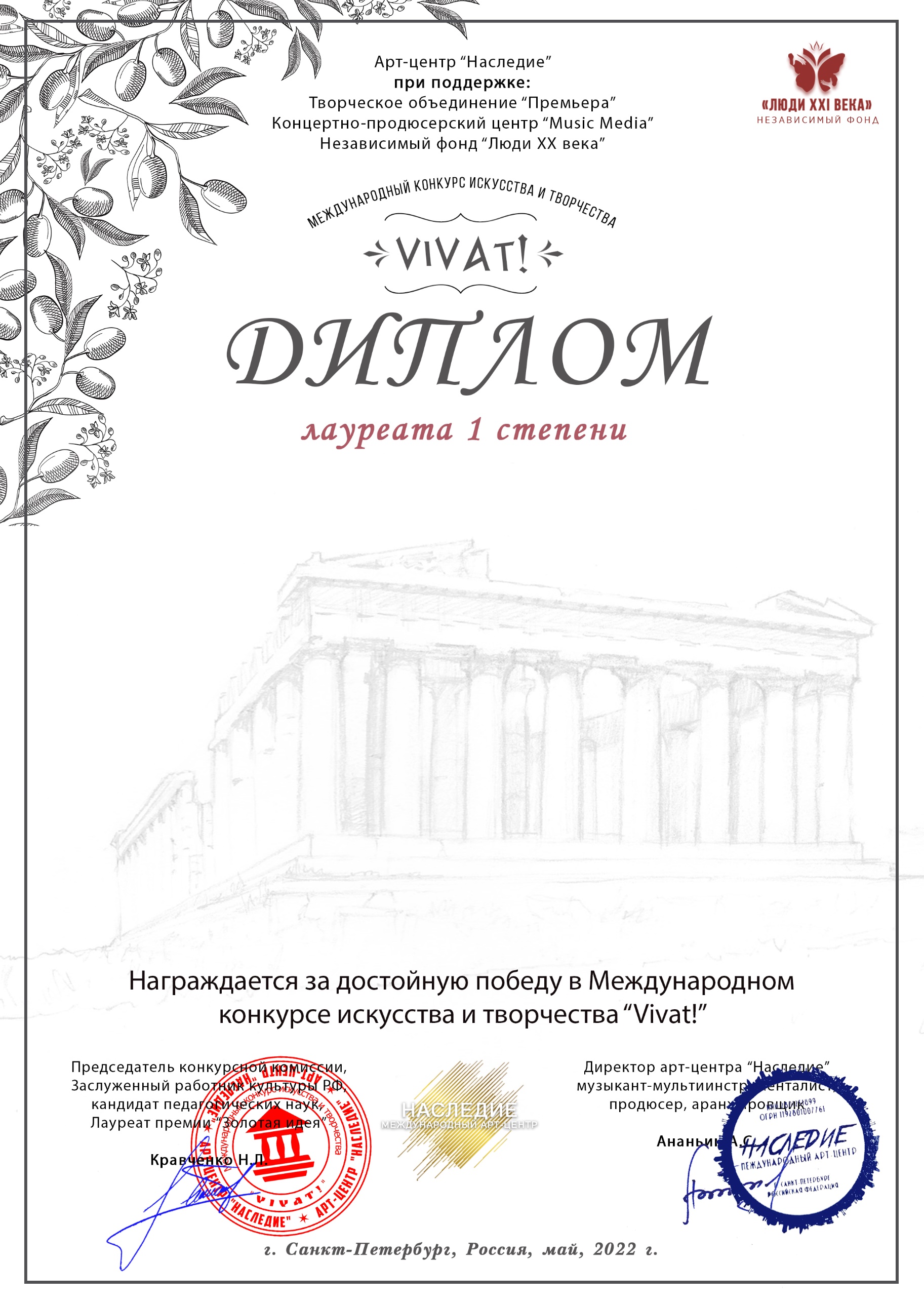 Серия ВТ № В00174Белая Марина Олеговна(, Краснодарский край, город Геленджик)Руководитель: Белая Марина ОлеговнаНоминация: Изобразительное искусствоКатегория: от 26-ти летКонкурсная работа: «Улочки моего города»